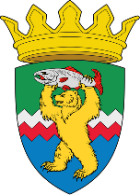 РОССИЙСКАЯ ФЕДЕРАЦИЯКАМЧАТСКИЙ КРАЙЕЛИЗОВСКИЙ МУНИЦИПАЛЬНЫЙ РАЙОНДУМА ЕЛИЗОВСКОГО МУНИЦИПАЛЬНОГО РАЙОНАРЕШЕНИЕ28 ноября 2023 № 1903	г. Елизово138 сессия О принятии нормативного правового акта «О внесении изменений в нормативный правовой акт от 06.03.2019 № 108 «Положение об организации и проведении публичных слушаний по вопросам градостроительной деятельности в Елизовском муниципальном районе Камчатского края»Рассмотрев внесенный Администрацией Елизовского муниципального района проект нормативного правового акта «О внесении изменений в нормативный правовой акт от 06.03.2019 № 108 «Положение об организации и проведении публичных слушаний по вопросам градостроительной деятельности в Елизовском муниципальном районе Камчатского края»,  руководствуясь Федеральным законом от 06.10.2003 № 131-ФЗ «Об общих принципах организации местного самоуправления в Российской Федерации», Уставом Елизовского муниципального района, Дума Елизовского муниципального районаРЕШИЛА:1. Принять нормативный правовой акт «О внесении изменений в нормативный правовой акт от 06.03.2019 № 108 «Положение об организации и проведении публичных слушаний по вопросам градостроительной деятельности в Елизовском муниципальном районе Камчатского края».2. Направить нормативный правовой акт, принятый настоящим Решением, Главе Елизовского муниципального района для подписания и опубликования (обнародования) в установленном порядке.3. Настоящее Решение вступает в силу с момента его принятия.Председатель Думы Елизовскогомуниципального района						                А.Ю. Липатов					           РОССИЙСКАЯ ФЕДЕРАЦИЯКАМЧАТСКИЙ КРАЙЕЛИЗОВСКИЙ МУНИЦИПАЛЬНЫЙ РАЙОНДУМА ЕЛИЗОВСКОГО МУНИЦИПАЛЬНОГО РАЙОНАНОРМАТИВНЫЙ ПРАВОВОЙ АКТО внесении изменений в нормативный правовой акт от 06.03.2019 № 108 «Положение об организации и проведении публичных слушаний по вопросам градостроительной деятельности в Елизовском муниципальном районе Камчатского края» Принят Решением Думы Елизовского муниципального района от 28.11.2023 № 1903Статья 1. Внести в нормативный правовой акт от 06.03.2019 № 108 «Положение об организации и проведении публичных слушаний по вопросам градостроительной деятельности в Елизовском муниципальном районе Камчатского края», принятый Решением Думы Елизовского муниципального района от 05.03.2019 № 1249 (далее по тексту – Акт), следующие изменения:В части 1) подпункта 2.1 пункта 2 Акта слова «за исключением  внесения в генеральный план изменений, предусматривающих изменение границ населенных пунктов в целях жилищного строительства или определения зон рекреационного назначения» заменить словами «с учетом исключений, установленных частью 18 статьи 24 ГрК РФ».Часть 2) подпункта 2.1 пункта 2 Акта дополнить словами «, частью 3.5 статьи 33 ГрК РФ».В части 1) пункта 8 Акта слова: «не менее одного месяца и не более трех месяцев» заменить словами «не более одного месяца».Абзац 2 части 1) пункта 8 Акта исключить.В части 2) пункта 8 Акта слова «не менее одного месяца и не более трех месяцев» заменить словами «не более одного месяца».В части 2) пункта 8 Акта слова «В этих случаях срок проведения публичных слушаний не может быть более чем один месяц» исключить.В части 5) пункта 8 Акта слова «не менее одного месяца и не более трех месяцев» заменить словами «не менее четырнадцати дней и не более тридцати дней».В подпункте 10.16 пункта 10 Акта слова «с 16 до 18 часов» заменить словами «с 14 до 16 часов».Статья 2. Настоящий нормативный правовой акт вступает в силу после его опубликования (обнародования)Глава Елизовского муниципального района 		              	           	    С.Н. Тюлькинот 04.12.2023№ 365